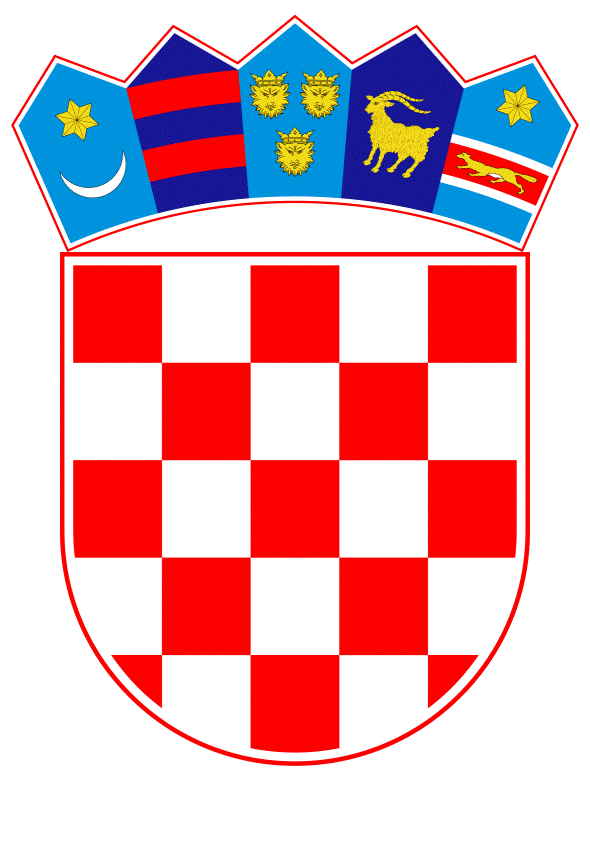 VLADA REPUBLIKE HRVATSKEZagreb, 23. rujna 2021.______________________________________________________________________________________________________________________________________________________________________________________________________________________________MINISTARSTVO GOSPODARSTVA I ODRŽIVOG RAZVOJA										NACRTPRIJEDLOG ZAKONA O IZMJENAMA I DOPUNAMA ZAKONA O FONDU ZA FINANCIRANJE RAZGRADNJE I ZBRINJAVANJA RADIOAKTIVNOG OTPADA I ISTROŠENOGA NUKLEARNOG GORIVA NUKLEARNE ELEKTRANE KRŠKOZagreb, rujan 2021.PRIJEDLOG ZAKONA O IZMJENAMA I DOPUNAMA ZAKONA O FONDU ZA FINANCIRANJE RAZGRADNJE I ZBRINJAVANJA RADIOAKTIVNOG OTPADA I ISTROŠENOGA NUKLEARNOG GORIVA NUKLEARNE ELEKTRANE KRŠKOI. 	USTAVNA OSNOVA ZA DONOŠENJE ZAKONAUstavna osnova za donošenje Zakona o izmjenama i dopunama Zakona o Fondu za financiranje razgradnje i zbrinjavanja radioaktivnog otpada i istrošenoga nuklearnog goriva Nuklearne elektrane Krško sadržana je u odredbi članka 2. stavka 4. podstavka 1. Ustava Republike Hrvatske („Narodne novine“, br. 85/10. – pročišćeni tekst i 5/14. – Odluka Ustavnog suda Republike Hrvatske). II. 	OCJENA STANJA I OSNOVNA PITANJA KOJA SE TREBAJU UREDITI ZAKONOM TE POSLJEDICE KOJE ĆE DONOŠENJEM ZAKONA PROISTEĆIOcjena stanjaZakon o Fondu za financiranje razgradnje i zbrinjavanja radioaktivnog otpada i istrošenoga nuklearnog goriva Nuklearne elektrane Krško („Narodne novine“, broj 107/07.) (u daljnjem tekstu: Zakon o Fondu) stupio je na snagu 27. listopada 2007. Zakonom o Fondu uređuje se djelatnost, ustrojstvo i upravljanje Fondom za financiranje razgradnje i zbrinjavanja radioaktivnog otpada i istrošenoga nuklearnog goriva Nuklearne elektrane Krško (u daljnjem tekstu: Fond) te izvori, namjena i upravljanje sredstvima Fonda. Zakonom o Fondu propisano je da djelatnost Fonda obuhvaća poslove u svezi s prikupljanjem, očuvanjem i povećanjem vrijednosti sredstava za financiranje izrade, revizije i provedbe Programa razgradnje Nuklearne elektrane Krško i odlaganja radioaktivnog otpada i istrošenoga nuklearnog goriva (u daljnjem tekstu: Program razgradnje i odlaganja) sukladno članku 10. i 11. Ugovora između Vlade Republike Hrvatske i Vlade Republike Slovenije o uređenju statusnih i drugih pravnih odnosa vezanih uz ulaganje, iskorištavanje i razgradnju Nuklearne elektrane Krško („Narodne novine“ – Međunarodni ugovori, broj 9/02.) (u daljnjem tekstu: Ugovor) i druge poslove određene Statutom Fonda za financiranje razgradnje i zbrinjavanja radioaktivnog otpada i istrošenoga nuklearnog goriva Nuklearne elektrane Krško. Sredstva za financiranje razgradnje i zbrinjavanja radioaktivnog otpada i istrošenoga nuklearnog goriva Nuklearne elektrane Krško ostvaruju se tromjesečnim uplatama u Fond do prestanka rada Nuklearne elektrane Krško sukladno Ugovoru, odnosno dok se ne ostvari planirani iznos sredstava utvrđen važećim Programom razgradnje i odlaganja. Obveznik uplate sredstava na račun Fonda je Hrvatska elektroprivreda d.d., Zagreb, a iznos, rok i način uplate sredstava sukladno Programu razgradnje i odlaganja, propisuje Vlada Republike Hrvatske.Također je Zakonom o Fondu propisano da Fond za svoj rad odgovara ministarstvu nadležnom za poslove energetike. Kako je od donošenja Zakona o Fondu prošlo značajno vremensko razdoblje, odredbe Zakona o Fondu nisu usklađene s, u međuvremenu donesenim ili izmijenjenim zakonskim, podzakonskim i provedbenim propisima iz područje radiološke i nuklearne sigurnosti, a što izravno utječe na  djelatnosti, ovlasti i obveze Fonda. Ovim Prijedlogom zakona je potrebno uskladiti s odrednicama koje se odnose na ustrojavanje Centra za zbrinjavanje radioaktivnog otpada iz Zakona o radiološkoj i nuklearnoj sigurnosti („Narodne novine“, br. 141/13., 39/15., 130/17. i 118/18.), te s Odlukom o donošenju Nacionalnog programa provedbe Strategije zbrinjavanja radioaktivnog otpada, iskorištenih izvora i istrošenoga nuklearnog goriva (Program za razdoblje do 2025. godine s pogledom do 2060. godine) („Narodne novine“, broj 100/18.) (u daljnjem tekstu: Nacionalni program za provedbu Strategije).  Tako je Odlukom Vlade Republike Hrvatske o određivanju stručne organizacije za izradu zajedničkih programa odlaganja otpada i razgradnje Nuklearne elektrane Krško, KLASA: 310-33/12-01/03, URBROJ: 50301-05/05-12-3, od 4. listopada 2012., Strategijom zbrinjavanja radioaktivnog otpada, iskorištenih izvora i istrošenoga nuklearnog goriva („Narodne novine“, broj 125/14., u daljnjem tekstu: Strategija) te Statutom Fonda za financiranje razgradnje i zbrinjavanja radioaktivnog otpada i istrošenoga nuklearnog goriva Nuklearne elektrane Krško, pored naprijed navedene djelatnosti Fonda, Fondu u nadležnost određeno i obavljanje poslova koordinacije pripreme, izrade i provedbe Programa razgradnje i odlaganja radioaktivnog otpada i istrošenoga nuklearnog goriva Nuklearne elektrane Krško, sukladno Strategiji. Takvo proširivanje djelatnosti Fonda ugrađeno je u Nacionalnom programu provedbe Strategije. Osnovna pitanja koja se trebaju urediti ZakonomOvim Prijedlogom zakonom namjeravaju se urediti sljedeća osnovna pitanja:- koje državno tijelo ostvaruje osnivačka prava u odnosu na Fond - kojem tijelu Fond odgovara za svoj rad- opseg odgovornosti Fonda za svoj rad - opseg jamstva Republike Hrvatske za rad Fonda- poslovi i javne ovlasti Fonda- ustrojavanje Centra za zbrinjavanje radioaktivnog otpada- namjena, izvori i upravljanje sredstvima Fonda- obveznici plaćanja sredstava i naknada u Fond- dužnosti izvještavanja Fonda o financijskom poslovanju- prekršajne odredbe (novčane kazne) i obveznike istih.Posljedice koje će donošenjem Zakona proistećiNastavno na proširenje nadležnosti Fonda na poslove koordinacije, pripreme, izrade i provedbe važećeg Programa razgradnje i odlaganja, bilo je potrebno napraviti odgovarajuću zakonodavnu strukturu. Ovaj Prijedlog zakona se predlaže paralelno s  Prijedlogom zakona o izmjenama i dopunama  Zakona o radiološkoj i nuklearnoj sigurnosti. Naime, u važećem članku 52. Zakona o radiološkoj i nuklearnoj sigurnosti određuju se naknade od kojih će se financirati Centar za zbrinjavanje radioaktivnog otpada (u daljnjem tekstu: Centar) kao i izrada podzakonskih  akata, odnosno propisano je donošenje uredbi kojima se uređuju naknade zbrinjavanja radioaktivnog otpada, iskorištenih izvora i  naknade lokalnoj zajednici. Sadržaj navedenog članka 52. preuzet će se ovim Prijedlogom zakona, konkretno člankom 8. kojim se mijenja članak 10. Zakona o Fondu. Nadalje, osim s navedenim usklađenjem sa Zakonom o radiološkoj i nuklearnoj sigurnosti, predložene izmjene i dopune Zakona o Fondu usklađuju se i sa Strategijom i Nacionalnim programom.Predložene izmjene i dopune Zakona o Fondu predstavljaju pravnu podlogu za tumačenje ostalih primjenjivih propisa, a koji su od značajnog utjecaja na poslovanje Fonda temeljem djelatnosti koje su Fondu povjerene. Također, radi se o vrlo vrijednom investicijskom projektu ustrojavanja Centra za zbrinjavanje radioaktivnog otpada kojim se ispunjavaju obveze preuzete međudržavnim ugovorima, te je za provedbu takvog projekta važno definirati sve sudionike, njihove obveze i prava, kao i odgovornosti i djelokrug poslova. III. 	OCJENA I IZVORI POTREBNIH SREDSTAVA ZA PROVOĐENJE ZAKONAZa provedbu ovoga Zakona potrebno je osigurati dodatna sredstva u državnom proračunu Republike Hrvatske za naknade temeljem odgovornosti Republike Hrvatske u odnosu na nastali i budući institucionalni radioaktivni otpad i iskorištene izvore koji se skladište na Institutu za medicinska istraživanja i medicinu rada te Institutu Ruđer Bošković, uključujući i trošak razgradnje i/ili sanacije i/ili razgradnje predmetnih istraživačkih objekata te u slučaju kada prouzročitelji i/ili vlasnici radioaktivnog otpada i iskorištenih izvora nisu poznati ili kada su poznati, ali ne plaćaju naknadu zbrinjavanja. Za financiranje navedene obveze, Ministarstvo gospodarstva i održivog razvoja osigurat će sredstva u državnom proračunu Republike Hrvatske. No, kako skladište još nije napravljeno te je uspostava centra tek u tijeku, nisu očekivane bilo kakve aktivnosti centra prije 2023. godine, pa donošenje predmetnog zakona imat će utjecaj na Državni proračun Republike Hrvatske, ali u datom trenutku ne može se projicirati iznos naknade. Za financiranje navedene obveze, Ministarstvo gospodarstva i održivog razvoja osigurat će sredstva u Državnom proračunu Republike Hrvatske, uzimajući u obzir dane limite u narednom financijskom razdoblju.PRIJEDLOG ZAKONA O IZMJENAMA I DOPUNAMA ZAKONA O FONDU ZA FINANCIRANJE RAZGRADNJE I ZBRINJAVANJA RADIOAKTIVNOG OTPADA I ISTROŠENOGA NUKLEARNOG GORIVA NUKLEARNE ELEKTRANE KRŠKOČlanak 1.U Zakonu o Fondu za financiranje razgradnje i zbrinjavanja radioaktivnog otpada i istrošenoga nuklearnog goriva Nuklearne elektrane Krško („Narodne novine“, broj 107/07.), iza članka 1. dodaje se članak 1.a koji glasi:„Članak 1.aOvim Zakonom se u hrvatsko zakonodavstvo preuzima Direktiva Vijeća 2011/70/EURATOM od 19. srpnja 2011. o uspostavi okvira Zajednice za odgovorno i sigurno gospodarenje istrošenim gorivom i radioaktivnim otpadom (SL L 199, 2.8.2011.).“.Članak 2.U članku 2. stavku 1. iza riječi: „osobe“ dodaju se riječi: „s javnim ovlastima“. U stavku 2. riječi: „središnje tijelo državne uprave za poslove energetike“ zamjenjuju se riječima: „Vlada Republike Hrvatske putem tijela državne uprave nadležnog za poslove energetike“.U stavku 3. riječi: „središnjem tijelu državne uprave za poslove energetike“ zamjenjuju se riječima: „Vladi Republike Hrvatske“. Članak 3.Članak 4. mijenja se i glasi:„(1) Fond obavlja poslove prikupljanja, očuvanja i povećanja vrijednosti sredstava za financiranje svih djelatnosti u svezi s zbrinjavanjem radioaktivnog otpada i istrošenoga nuklearnog goriva nastalih tijekom pogona i razgradnje Nuklearne elektrane Krško te razgradnju Nuklearne elektrane Krško, sukladno članku 10. i 11. Ugovora između Vlade Republike Hrvatske i Vlade Republike Slovenije o uređenju statusnih i drugih pravnih odnosa vezanih uz ulaganje, iskorištavanje i razgradnju Nuklearne elektrane Krško („Narodne novine“ - Međunarodni ugovori, broj 9/02.) (u daljnjem tekstu: Ugovor).(2) Fond obavlja poslove pripreme, izrade, revizije i provedbe Programa razgradnje Nuklearne elektrane Krško i odlaganja radioaktivnog otpada i istrošenoga nuklearnog goriva (u daljnjem tekstu: Program razgradnje i odlaganja) sukladno Ugovoru, Strategiji zbrinjavanja radioaktivnog otpada, iskorištenih izvora i istrošenoga nuklearnog goriva Republike Hrvatske i nacionalnom programu provedbe Strategije zbrinjavanja radioaktivnog otpada, iskorištenih izvora i istrošenoga nuklearnog goriva. (3) Fond obavlja poslove u vezi zbrinjavanja radioaktivnog otpada u postrojenjima za predobradu, obradu, kondicioniranje, rukovanje, dugoročno skladištenje i odlaganje radioaktivnog otpada i iskorištenih izvora podrijetlom s teritorija Republike Hrvatske, uključivo i središnje skladište, te radioaktivnog otpada koji nije nastao na teritoriju Republike Hrvatske, a čija obveza zbrinjavanja proizlazi iz Ugovora iz stavka 1. ovoga članka. (4) Fond vodi podatke o raspoloživim sredstvima, financijskim sredstvima potrebnim za zbrinjavanje radioaktivnog otpada i istrošenoga nuklearnog goriva, i istrošenih izvora vodi podatke o prouzročiteljima i/ili vlasnicima radioaktivnog otpada tj. pravnim osobama, fizičkim osobama, fizičkim osobama obrtnicima i osobama koja obavlja drugu samostalnu djelatnost, čijom djelatnošću nastaje radioaktivni otpad, istrošeni izvori odnosno istrošeno nuklearno gorivo ili koji na neki drugi način ostvare vlasništvo nad njim koji su u smislu ovoga zakona obveznici plaćanja sredstava i naknada zbrinjavanja, vodi podatke o zaprimljenim naknadama, obavlja stručne i druge poslove u svezi s pribavljanjem, upravljanjem i korištenjem sredstava Fonda te druge poslove određene statutom Fonda.(5) Fond obavlja i ostale poslove vezane za zbrinjavanja radioaktivnog otpada i istrošenoga goriva te iskorištenih izvora sukladno odrednicama zakona kojima se uređuje radiološka i nuklearna sigurnost.(6) Poslovi Fonda navedeni u ovome članku su poslovi od interesa za Republiku Hrvatsku, a Fond ih obavlja kao javnu ovlast.“.Članak 4.	Iza članka 4. dodaje se članak 4.a koji glasi:„Članak 4.a	Za poslove iz članka 4. stavaka 3., 4. i 5. ovoga Zakona Fond kao unutarnju ustrojstvenu jedinicu ustrojava Centar za zbrinjavanje radioaktivnog otpada.“.Članak 5.U članku 7. stavak 3. mijenja se i glasi: „(3) Predsjednika i članove Upravnog odbora imenuje i razrješuje Vlada Republike Hrvatske, na vrijeme od četiri godine, na prijedlog tijela državne uprave nadležnog za poslove energetike.“.Iza stavka 3. dodaje se novi stavak 4. koji glasi:„(4) Predsjednik i članovi Upravnog odbora nastavljaju obnašati dužnost i po isteku mandata, sve do stupanja na dužnost novoizabranog predsjednika i novoizabranih članova Upravnog odbora, a najdulje šest mjeseci po isteku mandata.“.U dosadašnjem stavku 4. koji postaje stavak 5. u podstavcima 1. do 4. riječ: „središnjeg“ briše se.Dosadašnji stavci 5. i 6. postaju stavci 6. i 7.Članak 6.U članku 8. iza stavka 3. dodaje se novi stavak 4. koji glasi:„(4) Direktor nastavlja obnašati dužnost i po isteku mandata, sve do stupanja na dužnost novoizabranog direktora, a najdulje šest mjeseci po isteku mandata.“.Dosadašnji stavak 4. postaje stavak 5.Članak 7.Članak 9. mijenja se i glasi: „Sredstva Fonda koriste se za financiranje: - pripreme, izrade, revizije i provedbe Programa razgradnje i odlaganja - ustrojavanja, gradnje, održavanja, upravljanja i rada Centra za zbrinjavanje radioaktivnog otpada - zbrinjavanja i odlaganja radioaktivnog otpada i istrošenoga nuklearnog goriva iz Nuklearne elektrane Krško te razgradnju Nuklearne elektrane Krško - zbrinjavanja radioaktivnog otpada i iskorištenih izvora podrijetlom s teritorija Republike Hrvatske  - naknada jedinicama lokalne i područne (regionalne) samouprave na čijem se području uspostavljaju ili nalaze građevine za zbrinjavanje radioaktivnog otpada u vlasništvu Fonda - troškove poslovanja Fonda.“.Članak 8.Članak 10. mijenja se i glasi:„(1) Sredstva Fonda iz kojih se financiraju djelatnosti iz članka 4. ovoga Zakona čine:- sredstva za financiranje razgradnje i zbrinjavanja radioaktivnog otpada i istrošenoga nuklearnog goriva iz Nuklearne elektrane Krško koja Hrvatska elektroprivreda d.d., Zagreb, u Fond uplaćuje tromjesečno do prestanka rada Nuklearne elektrane Krško sukladno Ugovoru, odnosno dok se ne ostvari planirani iznos sredstava utvrđen važećim Programom razgradnje i odlaganja - naknade zbrinjavanja koje Fondu uplaćuju prouzročitelji i/ili vlasnici radioaktivnog otpada i iskorištenih izvora - naknade iz državnog proračuna Republike Hrvatske temeljem odgovornosti Republike Hrvatske sukladno stavcima 2. i 4. ovoga članka.(2) U slučaju da prouzročitelji i/ili vlasnici radioaktivnog otpada i iskorištenih izvora nisu poznati ili ako su poznati, ali ne plaćaju naknadu zbrinjavanja u iznosu, rokovima i na način određenim u skladu sa stavkom 6. ovoga članka, takve naknade zbrinjavanja bit će podmirene Fondu na teret sredstava državnog proračuna Republike Hrvatske. (3) Republika Hrvatska ima pravo regresa za troškove nastale temeljem krajnje odgovornosti, od strane prouzročitelja i/ili vlasnika čije troškove je podmirila, uvećanog za iznos troškova i kamata. (4) Za trošak zbrinjavanja nastalog i budućeg radioaktivnog otpada i iskorištenih izvora koji se skladište na Institutu za medicinska istraživanja i medicinu rada te Institutu Ruđer Bošković, kao i za trošak razgradnje i/ili sanacije navedenih istraživačkih objekata i skladišta, sredstva će biti osigurana u državnom proračunu.(5) Vlada Republike Hrvatske će uredbom odrediti način financiranja odnosno iznose, rokove i načine uplate sredstva za razgradnju i zbrinjavanje radioaktivnog otpada i istrošenoga nuklearnog goriva iz Nuklearne elektrane Krško iz članka 9. podstavka 3. ovoga Zakona.(6) Vlada Republike Hrvatske će uredbom odrediti način financiranja, te visinu naknade i rokove plaćanja naknada zbrinjavanja radioaktivnog otpada i iskorištenih izvora iz članka 9. podstavka 4. ovoga Zakona.(7) Vlada Republike Hrvatske će uredbom odrediti način i namjenu financiranja i visinu naknade jedinice lokalne i područne (regionalne) samouprave na čijem području se uspostavljaju ili nalaze građevine za zbrinjavanje radioaktivnog otpada u vlasništvu Fonda iz članka 9. podstavka 5. ovoga Zakona.“.Članak 9.U članku 17. stavku 2. riječi: „središnjem tijelu državne uprave nadležnom za poslove energetike“ zamjenjuju se riječima: „Vladi Republike Hrvatske putem tijela državne uprave nadležnog za poslove energetike najkasnije do početka godine za koju se navedeni dokument odnosi.“.Članak 10.U članku 18. stavak 1. mijenja se i glasi:„(1) Fond najkasnije do 31. svibnja tekuće godine, dostavlja Vladi Republike Hrvatske putem tijela državne uprave nadležnog za poslove energetike, izvješće o ostvarivanju programa rada i financijsko izvješće za proteklu godinu, te godišnje izvješće o financijskom poslovanju.“.Stavci 4. i 5. brišu se.Dosadašnji stavak 6. postaje stavak 4.Članak 11.Naslov iznad članka 19. i članak 19. mijenjaju se i glase: „VII. Prekršajne odredbe“.Članak 19. „(1) Novčanom kaznom u iznosu od 10.000,00 do 100.000,00 kuna kaznit će se pravna osoba koja ne uplaćuje sredstva utvrđena člankom 10. stavkom 1. podstavkom 1. ovoga Zakona.(2) Novčanom kaznom u iznosu od 5.000,00 do 15.000,00 kuna kaznit će se za prekršaj iz stavka 1. ovoga članka i odgovorna osoba u pravnoj osobi. (3) Novčanom kaznom u iznosu od 10.000,00 do 100.000,00 kuna kaznit će se pravna osoba koja ne uplaćuje naknade utvrđene člankom 10. stavkom 1. podstavkom 2. ovoga Zakona.(4) Novčanom kaznom u iznosu od 5.000,00 do 15.000,00 kuna kaznit će se za prekršaj iz stavka 3. ovoga članka i odgovorna osoba u pravnoj osobi. (5) Novčanom kaznom u iznosu od 1.000,00 do 10.000,00 kuna kaznit će se fizička osoba, fizička osoba obrtnik i osoba koja obavlja drugu samostalnu djelatnost, a vlasnik je radioaktivnog otpada i iskorištenih izvora koja ne uplaćuje naknade utvrđene člankom 10. stavkom 1. podstavkom 2. ovoga Zakona.“.PRIJELAZNE I ZAVRŠNE ODREDBEČlanak 12.	Vlada Republike Hrvatske će uredbe iz članka 10. stavaka 5., 6. i 7., koji je izmijenjen člankom 8. ovoga Zakona, donijeti u roku od 90 dana od dana stupanja na snagu ovoga Zakona. Članak 13.	Upravni odbor Fonda uskladit će Statut i druge opće akte Fonda s odredbama ovoga Zakona u roku od 90 dana od dana stupanja na snagu ovoga Zakona.Članak 14.Ovaj Zakon stupa na snagu osmoga dana od dana objave u „Narodnim novinama“.O B R A Z L O Ž E NJ EČlanak 1. Ovim člankom se utvrđuje usklađivanje zakonodavstva Republike Hrvatske sa pravnom stečevinom Europske unije.Članak 2.Ovim se člankom Vladi Republike Hrvatske dodjeljuju osnivačka prava i dužnosti u odnosu na Fond, a koja prava ostvaruje putem tijela državne uprave nadležnog za poslove energetike, te se propisuje da je Fond za svoj rad odgovoran Vladi Republike Hrvatske, umjesto tijelu državne uprave nadležnom za poslove energetike. Na ovaj način otklanja se neujednačenost u sustavu odgovornosti s obzirom da je prema Zakonu o radiološkoj i nuklearnoj sigurnosti Fond odgovoran Vladi Republike Hrvatske, a prema odredbama Zakona o Fondu za financiranje razgradnje i zbrinjavanja radioaktivnog otpada i istrošenoga nuklearnog goriva Nuklearne elektrane Krško, tijelu državne uprave nadležnom za poslove energetike. Ovim člankom se također utvrđuje da su poslovi Fonda od interesa za Republiku Hrvatsku te ih Fond obavlja kao javnu ovlast sukladno odredbi članka 3. stavka 2. Zakona o sustavu državne uprave („Narodne novine“, broj 66/19.).Članak 3.Ovim se člankom usklađuju djelatnosti Fonda, koje se uslijed donošenja novih propisa i izmjene postojećih, nalaze u različitim propisima: Zakonu o Fondu za financiranje razgradnje i zbrinjavanja radioaktivnog otpada i istrošenoga nuklearnog goriva Nuklearne elektrane Krško, Zakonu o radiološkoj i nuklearnoj sigurnosti, Strategiji zbrinjavanja radioaktivnog otpada, iskorištenih izvora i istrošenoga nuklearnog goriva, Nacionalnom programu provedbe Strategije zbrinjavanja radioaktivnog otpada, iskorištenih izvora i istrošenoga nuklearnog goriva (Program za razdoblje do 2025. godine s pogledom do 2060. godine), te Statutu Fonda za financiranje razgradnje i zbrinjavanja radioaktivnog otpada i istrošenoga nuklearnog goriva Nuklearne elektrane Krško. Također, ovim se člankom mijenja naziv programa čija je izrada obvezna temeljem članka 10. stavaka 3. i 4. Ugovora, s obzirom da se program zove Program razgradnje Nuklearne elektrane Krško i odlaganja radioaktivnog otpada i istrošenoga nuklearnog goriva.   Članak 4.Ovim člankom predviđa se ustrojavanje Centra za zbrinjavanje radioaktivnog otpada.Članak 5. Ovim člankom se osigurava postojanje kontinuiteta u upravljanju Fondom za slučaj kada članovima Upravnog odbora Fonda istekne mandat, a novi članovi ne budu imenovani.  Članak 6.Ovim  člankom se osigurava postojanje kontinuiteta zastupanju i predstavljanju Fonda za slučaj kada direktoru Fonda istekne mandat, a novi direktor ne bude imenovan. Članak 7.Ovim člankom se usklađuje način korištenja sredstava Fonda sa djelatnostima stavljenim u nadležnost i djelokrug poslova Fonda u skladu sa člankom 4. Zakona o Fondu koji je mijenjan ovim izmjenama i dopunama Zakona.Članak 8.Ovim člankom se određuje način financiranja Fonda na način da se uz postojećeg obveznika uplate sredstava (Hrvatske elektroprivrede d.d., Zagreb), predviđa i obveza podmirivanja naknada zbrinjavanja od strane prouzročitelja i/ili vlasnika radioaktivnog otpada i iskorištenih izvora, te obveza podmirivanja naknada iz državnog proračuna Republike Hrvatske za slučaj kad je Republika Hrvatska krajnje odgovorna za podmirivanje naknada sukladno članku 64. Zakona o radiološkoj i nuklearnoj sigurnosti. Također, predmetnim se člankom Vlada Republike Hrvatske obvezuje na donošenje provedbenih propisa kojima će se propisati visina iznosa, načina i roka uplate sredstava i naknada zbrinjavanja kojima se financiraju djelatnosti Fonda iz članka 9. odnosno 10. Zakona o Fondu za financiranje razgradnje i zbrinjavanja radioaktivnog otpada i istrošenoga nuklearnog goriva Nuklearne elektrane Krško, uključujući i naknadu za jedinice lokalne i područne (regionalne) samouprave na čijem području se uspostavlja ili nalazi Centar za zbrinjavanje radioaktivnog otpada. Članak 9.Ovim  člankom se propisuje obveza dostavljanja programa rada i financijskog plana Fonda Vladi Republike Hrvatske putem tijela državne uprave nadležnog za poslove energetike, umjesto tijelu državne uprave nadležnom za poslove energetike.Članak 10.Ovim člankom se propisuje obveza izvještavanja, pri čemu se obveza izvještavanja tijelu državne uprave nadležnog za poslove energetike prenosi na Vladu Republike Hrvatske putem tijela državne uprave nadležnog za poslove energetike.Članak 11. Ovim člankom se propisuje prekršajna odgovornost i fizičke osobe, fizičke osobe obrtnika i osobe koja obavlja drugu samostalnu djelatnost, a vlasnik je radioaktivnog otpada i iskorištenih izvora, koja je odgovorna za zbrinjavanje radioaktivnog otpada i iskorištenih izvora, te se mijenja izričaj članka. Članak 12.Ovim člankom propisuje se rok za donošenje uredbi.Članak 13.Ovim člankom propisuje se rok u kojem Upravni odbor Fonda treba uskladiti Statut Fonda i druge opće akte.Članak 14.Ovim člankom propisuje se stupanje na snagu Zakona.   ODREDBE VAŽEĆEGA ZAKONA KOJE SE MIJENJAJU, ODNOSNO DOPUNJUJUI. OPĆE ODREDBEČlanak 2.(1) Fond ima svojstvo pravne osobe.(2) Osnivač Fonda je Republika Hrvatska, a osnivačka prava i dužnosti ostvaruje središnje tijelo državne uprave nadležno za poslove energetike.(3) Fond je za svoj rad odgovoran središnjem tijelu državne uprave nadležnom za poslove energetike.
(4) Sjedište Fonda je u Zagrebu.(5) Fond se upisuje u sudski registar.II. DJELATNOST I STATUT FONDAČlanak 4.Djelatnost Fonda obuhvaća poslove u svezi s prikupljanjem, očuvanjem i povećanjem vrijednosti sredstava za financiranje izrade, revizije i provedbe Programa razgradnje Nuklearne elektrane Krško i odlaganja radioaktivnog otpada i istrošenoga nuklearnog goriva (u daljnjem tekstu: Program razgradnje) sukladno članku 10. i 11. Ugovora između Vlade Republike Hrvatske i Vlade Republike Slovenije o uređenju statusnih i drugih pravnih odnosa vezanih uz ulaganje, iskorištavanje i razgradnju Nuklearne elektrane Krško („Narodne novine – Međunarodni ugovori“, broj 9/02.) (u daljnjem tekstu: Ugovor) i druge poslove određene statutom Fonda.III. USTROJSTVO I UPRAVLJANJE FONDOMČlanak 7. (1) Upravni odbor upravlja Fondom sukladno odredbama ovoga Zakona, statuta Fonda, drugih općih akata Fonda i drugih zakona i propisa te nadzire rad direktora.(2) Upravni odbor ima sedam članova od kojih je jedan predsjednik.(3) Predsjednika i članove Upravnog odbora imenuje i razrješuje Vlada Republike Hrvatske, na vrijeme od četiri godine. (4) U Upravni odbor Vlada Republike Hrvatske imenuje:- jednog predstavnika središnjeg tijela državne uprave nadležnog za poslove energetike,- jednog predstavnika središnjeg tijela državne uprave nadležnog za poslove financija,- jednog predstavnika središnjeg tijela državne uprave nadležnog za poslove zaštite okoliša,- jednog predstavnika središnjeg tijela državne uprave nadležnog za poslove nuklearne sigurnosti,- jednog predstavnika Hrvatske elektroprivrede d.d., Zagreb,- jednog neovisnog stručnjaka iz područja nuklearne energetike.(5) Dužnost predsjednika i člana Upravnog odbora ne obavlja se kao jedino zanimanje.(6) Djelokrug, ovlaštenja i odgovornosti te način rada i donošenja odluka Upravnog odbora utvrdit će statutom Fonda i poslovnikom o radu Upravnog odbora kojega donosi Upravni odbor.Članak 8.(1) Poslovanje Fonda vodi direktor.(2) Direktor zastupa i predstavlja Fond.(3) Direktora imenuje Upravni odbor na temelju javnog natječaja na vrijeme od četiri godine.(4) Djelokrug, ovlaštenja i odgovornosti, uvjeti za imenovanje te postupak imenovanja i razrješenja direktora će se statutom Fonda. IV. NAMJENA, IZVORI I UPRAVLJANJE SREDSTVIMA FONDAČlanak 9.Sredstva Fonda koriste se za:izradu i reviziju Programa razgradnje sukladno članku 10. i 11. Ugovora,razgradnju Nuklearne elektrane Krško sukladno Programu razgradnje,zbrinjavanje i odlaganje radioaktivnog otpada i istrošenoga nuklearnog goriva iz Nuklearne elektrane Krško sukladno Programu razgradnje,pokriće troškova poslovanja Fonda.Članak 10.(1) Sredstva za financiranje razgradnje i zbrinjavanja radioaktivnog otpada i istrošenoga nuklearnog goriva Nuklearne elektrane Krško uplaćuju se u Fond tromjesečno do prestanka rada Nuklearne elektrane Krško sukladno Ugovoru, odnosno dok se ne ostvari planirani iznos sredstava utvrđen važećim Programom razgradnje.(2) Obveznik uplate sredstava iz stavka 1. ovoga članka, na račun Fonda, je Hrvatska elektroprivreda d.d., Zagreb.(3) Iznos, rok i način uplate sredstava iz stavka 1. ovoga članka, na račun Fonda, sukladno Programu razgradnje, propisuje Vlada Republike Hrvatske na prijedlog središnjeg tijela državne uprave nadležnog za poslove energetike.VI. FINANCIJSKO POSLOVANJE I IZVJEŠTAVANJEČlanak 17.(1) Za svaku poslovnu godinu Upravni odbor, na prijedlog direktora, donosi program rada i financijski plan.(2) Godišnji program rada i financijski plan za svaku poslovnu godinu Fond je obvezan dostaviti na suglasnost središnjem tijelu državne uprave nadležnom za poslove energetike.Članak 18.(1) Fond je dužan do 31. ožujka tekuće godine dostaviti Vladi Republike Hrvatske izvješće o ostvarivanju programa rada i financijsko izvješće za proteklu godinu.(2) Ako sredstvima Fonda upravlja Društvo dužno je jednom mjesečno izvještavati Fond o upravljanju sredstvima.(3) Direktor je dužan tromjesečno izvještavati Upravni odbor o financijskom poslovanju Fonda. Iznimno, direktor je dužan Upravnom odboru dostaviti izvješće o financijskom poslovanju Fonda i u drugo vrijeme kad to Upravni odbor zahtijeva.(4) Fond je dužan dva puta godišnje izvještavati središnje tijelo državne uprave nadležno za poslove energetike o financijskom poslovanju Fonda.(5) Iznimno od stavka 4. ovoga članka, Fond je središnjem tijelu državne uprave nadležnom za poslove energetike dužan dostaviti izvješće o financijskom poslovanju Fonda i u drugo vrijeme kada ono to zahtijeva. (6) Fond jednom godišnje, na način utvrđen statutom Fonda, izvještava javnost o obavljanju djelatnosti za koje je osnovan.VII. KAZNENE ODREDBEČlanak 19. (1) Novčanom kaznom u iznosu od 10.000,00 do 100.000,00 kuna kaznit će se Hrvatska elektroprivreda d.d., Zagreb ako na propisan način, u propisanom iznosu i propisanim rokovima ne uplaćuje sredstva utvrđena člankom 10. ovog Zakona. (2) Novčanom kaznom u iznosu od 5.000,00 do 15.000,00 kuna kaznit će se za prekršaj iz stavka 1. ovog članka i odgovorna osoba Hrvatske elektroprivrede d.d., Zagreb. Predlagatelj:Ministarstvo gospodarstva i održivog razvojaPredmet:Nacrt prijedloga zakona o izmjenama i dopunama Zakona o Fondu za financiranje razgradnje i zbrinjavanja radioaktivnog otpada i istrošenoga nuklearnog goriva Nuklearne elektrane Krško 